【培靈主日】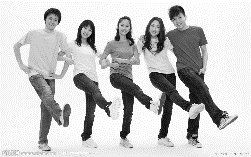 活力四射的教會諸長樂弟兄經文︰使徒行傳六-七、十一, 十三健康的教會（徒6:1～7）   1.有好問題的教會   2.有好同工的教會      3.有好收成的教會成熟的門徒  （徒6:8～15，7:54～60）1.平衡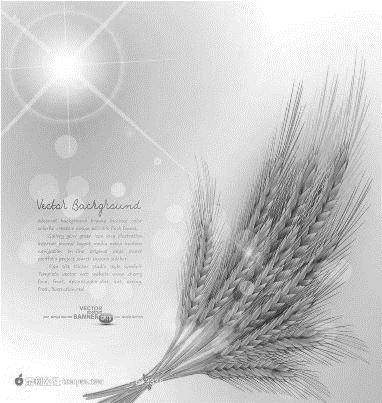   2.寬廣 3.激進興盛的教會  （徒11:20～26，13:1～3）   1.看見神的恩   2.多走一里路   3.聖靈的引導11/29【培靈主日】主題：活力四射的教會時間︰11/29(日)上、下午各一堂講員︰諸長樂弟兄（石牌信友堂牧師）本週各項聚會今日	09:30	兒童主日學		09:45	主日講道		10:30	中學生團契		11:00	慕道班　	羅煜寰弟兄		11:00《擘餅記念主聚會》		14:10	培靈主日　諸長樂弟兄週二	07:30	晨更禱告會	19:30	英文查經班週三	19:30	交通禱告會	陳宗賢弟兄週四	15:00	姊妹聚會 	成淑靜姊妹週五	15:00	姊妹禱告會		19:30	小社青	馬可福音查經		19:30	愛的團契	讀經聚會週六	18:00	社青團契	讀書會		18:00	大專團契	使徒行傳查經【團契生活】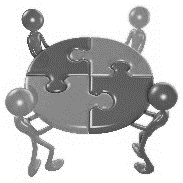 《團體的生活》弟兄姊妹共融的團體生活是喜樂的另一個表現，亦是另一種屬靈生活的操練。詩篇一二二篇是團體敬拜的頌讚詩，是個人決定接受邀請到教會參加團體敬拜的詩。「人對我說：我們往耶和華的殿去，我就歡喜。」（詩一二二1）。敬拜是無法出於強迫的，即便基督教家庭的孩子或配偶被要求上教會，但這種現象都不能維持太久。大部分基督徒都是自願敬拜神的。「眾支派，就是耶和華的支派，上那裡去，按以色列的常例稱讚耶和華的名。」（詩一二二4）下半節或譯作「稱謝神的名─這就是作為以色列的意義」。意思是說，作為神的百姓的意義，就是稱謝祂的名。神創造萬物，進而救贖世人，並且豐富地供應一切，因此人類最自然、誠實、健康和合乎邏輯的反應，就是讚美神。可能有人說：如果不是由衷想敬拜神，卻還勉強去行，那是假冒為善。但這首詩卻揭櫫：不管個人意願如何，「敬拜」乃是神的旨意。聖經很少浪費筆墨來討論個人的感覺，信徒可以從行動中產生新的感覺，遠比等候感覺來產生新的行動要快多了。「敬拜是一項讓我們對神產生感覺的行動，而不是在敬拜的行動中表達我們對神的感覺。」（畢德生，《天路客的行囊》，頁63）《團體的敬拜生活》在敬拜中，信徒不斷聽見神的話語。從一開始讚美的宣召，聆聽神對會眾所說的第一句話；至結尾的祝福，將眾人浸泡在神最後一句話。從信息引證的經文中，聽見神對先聖先賢諄諄教導。聖詩的歌詞也或多或少是來自經文的靈感，因此，團體的敬拜是會眾集體領受神的話語。在崇拜中唱詩最重要的方式是「齊聲同唱」，這種話語與旋律的結合非比尋常，會眾用高昂的歌聲「彼此對說」，是以神的話語作為主要內容。但是潘霍華也指出，「齊聲同唱」其中也有需要對付的「敵人」，在崇拜中，沒有什麼比歌唱更容易引起虛榮心或劣質的品味。譬如有人喜歡賣弄技巧或歌喉來引人羨慕；或者有人妄自菲薄認為不會唱歌；或因為心情不好而不願出聲，這些都會干擾團體敬拜的氛圍與生活。猶記筆者返國教書之初，不斷地感冒咳嗽，聲音常常沙啞；再加上自認為經常在講課時耗費聲帶，所以在公共崇拜時，不免心存僥倖或偷懶心態；或是講道前刻意保護嗓門，經常不願開口與會眾一起讀經或唱詩。直到閱讀潘霍華的《團契生活》，才改掉這個壞習慣。潘霍華說：齊聲同唱不是關乎音樂技巧的事情，而是牽涉靈性的問題。如果團契生活中的每位成員都有崇拜的心志，願意遵守紀律，就算大家音樂造詣參差不齊，齊聲同唱還是會給我們帶來快樂。」（頁57）。會眾唱歌的時候愈團結、愈有紀律且喜樂洋溢，所分享的福氣就愈多，同時這種福氣也要從口唱心和的歌聲裡，流遍整個團契的生活中。潘霍華說：在共同歌唱中所聽到的，是教會的聲音。歌唱的不是我，乃是教會，我不過是教會的一個肢體，得蒙參與罷了。所以共同歌唱若是得宜，就必開拓我們在靈性上的視野，以致於認識到，自己那個小小的團體，不過是普世教會的一個肢體，因而樂意把自身或好或差的歌聲歸納到教會頌讚裡面（頁58）。《共同的禱告》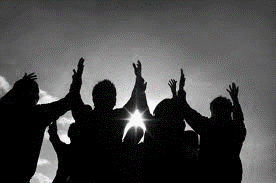 信徒團體生活中的共同禱告，是極為普遍的事情。禱告是一種新的語言，初信主者，禱告好像孩子牙牙學語，結結巴巴。特別是在公眾場合被點名帶領禱告時，更會語無倫次、不知所云。因此很多人非常害怕被指定帶領公眾禱告。潘霍華提供一個有助於突破的關鍵：「整個團契要明白，這個被點名的倒楣弟兄或姊妹之禱告，不是代表他個人禱告，而是整體的禱告，而大家庭中的每一份子也都用禱告支持與托住，和他一起禱告，最後真誠地一起說阿們。儘管禱告者不善言詞，其餘人都不當對他的禱告詞品頭論足，以禱告者的禱詞來論斷其最近的靈性狀況…即便是糟糕的結巴語句，也勝過辭句優美的禱文；出自個人內心真誠的祈求，勝過學者專家精心製作的公共傳統儀文。這讓參與者從尷尬、彆扭，甚至不習慣的團體禱告儀式中，漸漸學習用心靈與誠實敬拜神。每個主日的敬拜是提醒所有信徒，這是分別為聖的日子，應當獻給神；也是神提供給愛祂之人的安息時刻。暫停，是為走更遠的路。（摘錄自華神院訊541期˙作者-蔡麗貞院長）台北市基督徒聚會處         第2405期  2015.11.29教會網站：http://www.taipeiassembly.org		主日上午	主日下午 	下週主日上午	下週主日下午	聚會時間：9時45分	2時10分	9時45分	2時10分	司     會：	任  駿弟兄	  	呂允仁弟兄	領     詩：	劉耀仁弟兄	羅煜寰弟兄	彭書睿弟兄	司     琴：	俞齊君姊妹	王清清姊妹	俞齊君姊妹	講     員：	諸長樂弟兄	羅煜寰弟兄	王裕一弟兄		健康講座	本週題目：活力四射的教會	下週主題：	耶穌使我們和睦	本週經文：使徒行傳六~七			下週經文：	以弗所書二11-18 	上午招待：陳美月姊妹 金貞美姊妹	下週招待：	蔣震彥弟兄 林和東弟兄		吳瑞碧姊妹				楊晴智姊妹臺北市中正區100南海路39號。電話（02）23710952傳真（02）23113751謹守口與舌的，就保守自己免受災難。心驕氣傲的人名叫褻慢；他行事狂妄，都出於驕傲。         懶惰人的心願將他殺害，因為他手不肯做工。   箴言21:23~25  12/6教會【健康講座】主題︰ 心血管的殺手~       認識  三高 (高血壓、  高血脂、  高血糖 ) 與代謝症候群時間︰12月6日(日)下午2︰10~講員︰  許家蓁姊妹12/6【福音主日】向未信主的親友傳福音是已蒙恩的你我，當盡的本份，也是主耶穌邀請我們參與的大使命；請弟兄姊妹預備心、以禱告、努力邀請親朋好友，盡上本分，求主施恩。講員︰王裕一弟兄主題︰耶穌使我們和睦【追思聚會】呂鈕敬華老姊妹於11月15日午間安息主懷。定於12月4日下午1︰30在第一殯儀館景行廳舉行追思聚會；敬請參加及代禱（中午12:50備有交通車從教會出發前往）。【安息主懷】本教會陳彭傳珪老姊妹於11月23日病逝家中安息主懷，家屬訂於12月14日上午8︰30於第一殯儀館慎終廳舉行追思聚會，敬請參加及代禱。12/13【年終感恩見證主日】「你們要以感謝為祭獻與神，又要向至高者還你的願，並要在患難之日求告我；我必搭救你，你也要榮耀我。」【年終感恩見證聚會】歡迎見證報名，請向教會辦公室登記！每位見證以5~7分鐘為原則！【受浸報名】教會預定於12月27日舉行受浸，已信主仍未受浸的慕道友請向教會辦公室報名，以安排受浸談話。